                                            اسم الطالب: .................................................  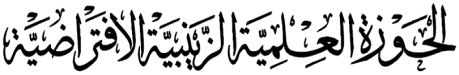 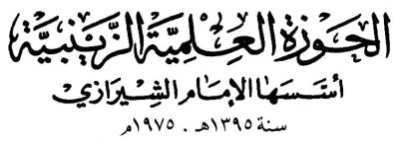       اختبارات:    1442هـ		                        المادة: مختصر المعاني ج2   الصف: الخامس – الفصل: الثاني                            الأستاذ: الشيخ عايد المرعيملاحظة: الإجابة على خمسة من الأسئلة فقط: لكل سؤال عشرون درجة.السؤال الأول: عرّف التشبيه واذكر أركانه مع مثال لكل منها.السؤال الثاني: عرّف الحقيقة والمجاز واذكر قسيمي المجاز مع الشرح والمثال.السؤال الثالث: عرّف الكناية واذكر أقسامها مع المثال.السؤال الرابع: بيّن محل الشاهد في قوله:                 الضاربين بكل أبيض مخذمٍ                     والطاعنين مجامع الأضغانالسؤال الخامس: اذكر أغراض التشبيه مع المثال.السؤال السادس: بيّن محل الشاهد في قوله:                     وبدا الصباح كأن غرته                     وجهُ الخليفة حين يُمتَدَحُالسؤال السابع: اكتب نصاً من عندك مضمناً فيه ما يلي:                                        ( تشبيه , مجاز , كناية )(انتهت الأسئلة)